Υψηλή η ικανοποίηση των ασθενών από την παρεχόμενη φροντίδα υγείας στο νοσοκομείο Αγ. ΝικολάουΑπόAnatolh-s30 Οκτωβρίου 2018, 18:07 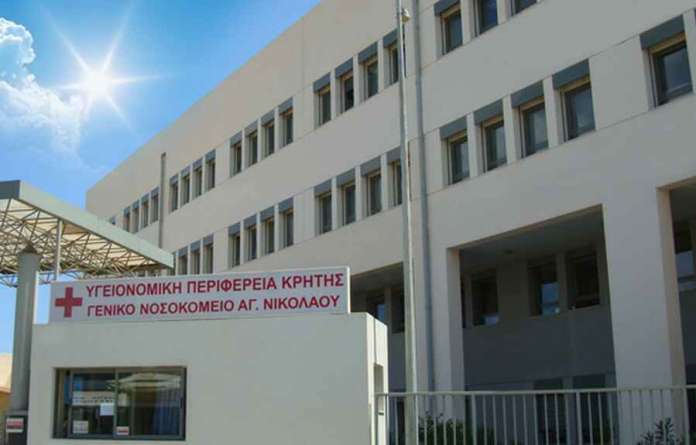 